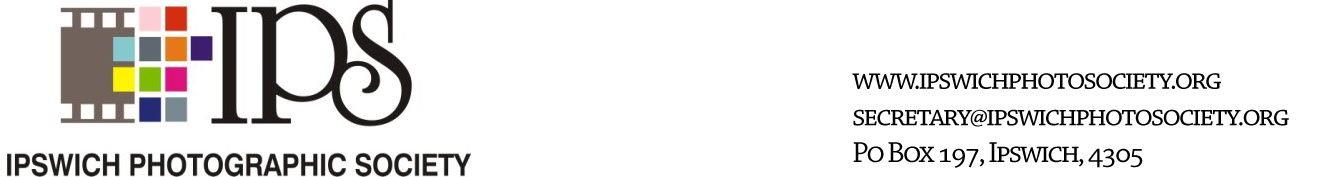 We would like to invite you to the Ipswich Photographic Society Convention to be held on Saturday 18th August 2018.This will be our third biennial convention and we have arranged an exciting programme. Those who came along to our first two conventions will recall the welcoming spirit, the great food and the variety of the talks and workshops. It is an opportunity to meet up with photographers from the various clubs in South East Queensland, to exchange ideas and generally have relaxing and informative day in pleasant rural circumstances at a very reasonable price comparative to other similar events. We look forward to seeing you there.VENUEThe Convention will once again be held at Walloon State School about 10-12 minutes’ drive from Ipswich. Walloon is a relaxed rural village and there are opportunities for indoor activities as well as outdoor photography. The school gardens are ideal for the portraiture and macro / close-up workshops whilst the large school hall will be used for the trade exhibition as well as the workshops and talks. We will have a better screen in place this time.The school lies in the centre of the village with the nearby historical Walloon Saloon, a bakery, take-away and IGA.GETTING THERERoadWarrego HighwayFrom Brisbane and IpswichFollow the Warrego Highway to the Haigslea Amberley Road turn-off (about 3.5km. past the Esk turn-off), turn left follow the road to Walloon.From ToowoombaFollow the Warrego Highway to the Haigslea Amberley Road approximately 7.5km. past Marburg and turn right off the highway.Cunningham HighwayFrom Brisbane /Ipswich/YamantoFollow Cunningham Highway to Willowbank/Amberley turn-off (4km. past Yamanto), turn right and follow route 93 to Walloon.From IpswichFollow Toongarra Road – Karrabin/Rosewood Road to Walloon.RailWalloon Railway Station provides Citytrain commuter rail services to Rosewood, Ipswich and Brisbane via Ipswich. See Translink for further information (hhtp//jp.translink.com.au/travel-information/network-information/trains/T/Ipswich-rosewood-line). The station is just 3-4 minutes’ walk to the convention.REGISTRATION AND PAYMENTThe Registration fee for the Convention is $75 per person, to be paid via the following website:-https://www.trybooking.com/389700The presentations are open to all convention participants.However we would appreciate it if you could nominate which workshop you would like to attend. It is a question of first come, first served with the two workshops so please register early. If there is an overflow from one or other of the workshops those not first registered will be accommodated in the alternate one. The workshop you have been allocated will be printed on your registration badge.Registration begins at 8.00 a.m. on the Saturday morning in the school hall.FOODMorning and afternoon tea as well as lunch will be provided as part of the registration fee.Morning and afternoon tea will consist of tea, coffee, biscuits and fruit.Lunch will include sandwiches, wraps, juice, tea, coffee, etc. Any special dietary needs should be specified in the Registration.The food will be served under the shade area in the school grounds and will be of the same high standard as previously.EQUIPMENTFor the presentations which will be held indoors please bring along pad and pen/pencil.Weather permitting, part of the workshops will be held outside in the school grounds and garden. Workshops will be hands on photography so please bring along:-Camera Lenses Tripod Flash Cable release Formatted cards.In the event of there being a sensor cleaning service available bring along any brand of camera with a fully charged battery.PROGRAMME8.00 – 8.45        Registration in the Walloon State School Hall.8.45                    Welcome and Housekeeping - MC Howard Baker, President of IPS  9.00                    Opening Speaker – Gerard Saide                            “World’s Ten Greatest Photos” plus extras10.00                  Morning Tea10.30                  Workshop 1 - John Lomas – Portraiture.                            Workshop 2 – Steven Fraser – Close-up/Macro                              This session will comprise an introductory talk                             followed by indoor and outdoor photography12.30                  Lunch(10.00 – 4p.m.   Trade show with photographic equipment, books and ?sensor cleaning)1.00                   Tryg Helander – “Growth as a Photographer”2.00                   Michael Snedic – “Wildlife and Travel”3.00                   Afternoon tea3.15-4.45         Steve Parish – “Photography: A Pathway to Purpose”5.00                  Wrap-up and CloseAttached please find a map of the Walloon village with the Walloon State School Hall marked with a cross. There is plenty of parking around the school.